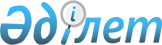 "Қазақстан Республикасы Мектепке дейінгі білім берудің үлгілік оқу жоспарларын бекіту туралы" Қазақстан Республикасы Білім және ғылым Министрінің 2012 жылғы 20 желтоқсандағы № 557 бұйрығына өзгеріс енгізу туралыҚазақстан Республикасы Білім және ғылым министрінің 2015 жылғы 4 желтоқсандағы № 676 бұйрығы. Қазақстан Республикасының Әділет министрлігінде 2016 жылы 5 қаңтарда № 12807 болып тіркелді

      БҰЙЫРАМЫН:



      1. «Қазақстан Республикасы Мектепке дейінгі білім берудің үлгілік оқу жоспарларын бекіту туралы» Қазақстан Республикасы Білім және ғылым Министрінің 2012 жылғы 20 желтоқсандағы № 557 бұйрығына (Нормативтік құқықтық актілерді мемлекеттік тіркеу тізілімінде № 8275 болып тіркелген, 2013 жылғы 23 ақпандағы № 74 (28013) «Егемен Қазақстан» газетінде жарияланған) мынадай өзгеріс енгізілсін:



      тақырыбы мына редакцияда жазылсын:



      «Қазақстан Республикасында мектепке дейінгі тәрбие мен оқытудың

үлгілік оқу жоспарларын бекіту туралы».



      2. Мектепке дейінгі және орта білім, ақпараттық технологиялар департаменті (Ж.А. Жонтаева) заңнамада белгіленген тәртіппен:



      1) осы бұйрықтың Қазақстан Республикасы Әділет министрлігінде мемлекеттік тіркелуін;



      2) осы бұйрықты Қазақстан Республикасының Әділет министрлігінде мемлекеттік тіркеуден өткеннен кейін күнтізбелік он күн ішінде «Әділет» ақпараттық-құқықтық жүйесінде және мерзімді баспа басылымдарында ресми жариялауды;



      3) осы бұйрықтың Қазақстан Республикасы Білім және ғылым министрлігінің ресми интернет-ресурстарында орналасуын қамтамасыз етсін.



      3. Осы бұйрықтың орындалуын бақылау жетекшілік ететін Қазақстан Республикасының Білім және ғылым вице-министріне (Е.Н. Иманғалиевке) жүктелсін.



      4. Осы бұйрық алғашқы ресми жарияланған күнінен кейін күнтізбелік он күн өткен соң қолданысқа енгізіледі.        Қазақстан Республикасының

      Білім және ғылым министрі                А. Сәрінжіпов
					© 2012. Қазақстан Республикасы Әділет министрлігінің «Қазақстан Республикасының Заңнама және құқықтық ақпарат институты» ШЖҚ РМК
				